Alle data, der modtages af kommunerne, fejlsøges for ukurante cpr-numre, Alle data, der modtages af kommunerne, fejlsøges for ukurante cpr-numre, ukurante CVR-numre (virksomhedsnumre) og døde borgere. Rækker med ukurante cpr-numre fjernes. For ukurante CVR-numre rettes henvendelse til kommunen. Ukurante CVR-numre angives som privat leverandør og medtages i datasættet. Datasættes sammenholdes med Danmarks Statistiks døderegister. Alle visitationer, der forekommer 2 måneder eller senere efter borgerens dødsdato, fjernes.Der beholdes kun én observation pr. modtager, pr. træningsart og pr. måned og pr. kommune.Ikke alle kommuner har indkøbt modulet til at indberette via EOJ (elektronisk omsorgsjournal). For at få flere kommuner med i statistikken har Danmarks Statistik fra 2010 og frem modtaget data via Excel. Et prædefineret Excel-ark sendes til kommunen, som sender data krypteret tilbage til Danmarks Statistik. Ofte er det prædefinerede ark i mellemtiden blevet ændret, hvorfor Danmarks Statistik retter op på data, så det kan indlæses i SAS og anvendes i statistikproduktionen.Det er ikke alle kommuner, der indberetter enten via EOJ eller via Excel – nogle kommuner indberetter slet ikke.Disse kommuner har ikke indberettet, eller deres indberetninger er ikke godkendt:2010: København, Frederiksberg, Gentofte, Glostrup, Herlev, Lyngby-Taarbæk, Rødovre, Rudersdal, Roskilde, Solrød, Holbæk, Vordingborg, Ærø, Samsø, Syddjurs, Ikast-Brande, Lemvig, Jammerbugt, Mariagerfjord, Morsø, Thisted, Ålborg.2011: Ballerup, Brøndby, Gentofte, Herlev, Lyngby-Taarbæk, Rødovre, Allerød, Rudersdal, Faxe, Guldborgsund, Vordingborg, Kerteminde, Langeland, Svendborg, Ærø, Norddjurs, Samsø, Ikast-Brande, Skive, Viborg, Mariagerfjord, Thisted, Vesthimmerland.2012: Gentofte, Herlev, Hvidovre, Lyngby-Taarbæk, Rødovre, Allerød, Fredensborg, Rudersdal, Lejre, Guldborgsund, Vordingborg, Kerteminde, Langeland, Svendborg, Ærø, Billund, Samsø, Silkeborg, Ikast-Brande, Viborg,  Mariagerfjord.2013: Dragør, Gentofte, Herlev, Hvidovre, Rødovre, Allerød, Fredensborg, Rudersdal, Guldborgsund, Odsherred, Vordingborg, Kerteminde, Svendborg, Ærø, Hedensted, Norddjurs, Odder, Samsø, Herning, Struer, Viborg, Mariagerfjord,  Thisted, Vesthimmerland.Leverancerne er indsamlet fra 2008 og frem. Fra 2010 og frem har Danmarks Statistik beregnet en landstotal. Det er ikke alle måneder, den enkelte kommune har indberettet. Kommunen indgår kun i statistikken med de indberettede og godkendte måneder.For de manglende kommuner anvendes data fra året før til opregning af landstotal i Statistikbanken. Såfremt data ikke haves fra året før, anvendes befolkningsregistret til at estimere de restende kommuner. For de manglende kommuner findes andelen af den samlede befolkning opdelt på køn og aldersinterval ultimo året. Den andel tillægges køn og aldersintervaller på det samlede antal borgere, der modtager træningsydelser. Der opregnes ikke til regioner.Såfremt en person både modtager genoptræning og vedligeholdelsestræning, vil personen optræde under ’Genoptræning og vedligeholdelsestræning’ i Statistikbanken.Københavns Kommune optræder med to forvaltninger: Socialforvaltningen og Sundhedsforvaltningen. I datasættet angives Socialforvaltningen med kommunekode 102 og Sundhedsforvaltningen med kommunekode 103. Socialforvaltningen står primært for borgere på under 65 år, mens Sundhedsforvaltningen primært leverer oplysninger om borgere på 65 år og derover. I Statistikbanken summeres de to forvaltninger til Københavns Kommune.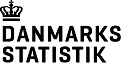 21. november 2014AVJVelfærd